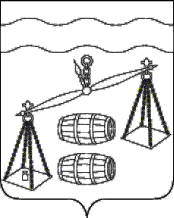 Администрация  сельского поселения"Село Дабужа"Сухиничский район Калужская областьПОСТАНОВЛЕНИЕ   от  04.03.2024 года			                               		№  6       	В соответствии с постановлением администрации сельского поселения «Село Дабужа» от 31.07.2020 № 33 «Об утверждении Порядка принятия решения о разработке муниципальных программ сельского поселения «Село Дабужа», их формирования, реализации и проведения оценки эффективности реализации», руководствуясь Уставом сельского поселения «Село Дабужа», администрация СП «Село Дабужа»ПОСТАНОВЛЯЕТ:Внести в постановление администрации сельского поселения «Село Дабужа» от 25.09.2019 №24 "Об утверждении муниципальной программы  «Обеспечение пожарной безопасности на территории сельского поселения «Село Дабужа» на 2020-2026 годы" (далее - постановление) следующие изменения: 	1.1. В паспорте программы Объемы и источники финансирования Программы строку " в 2024 году - 84,7 тыс.рублей" заменить на "в 2024 году - 36,6 тыс.руб."; строку " в 2025 году - 73,7 тыс.рублей" заменить на "в 2025 году - 36,6 тыс.руб."; строку " в 2026 году - 73,7 тыс.рублей" заменить на "в 2026 году - 36,6 тыс.руб.".	1.2. В таблице раздела 6 Программы "Объемы финансирования" 2024, 2025, 2026 изложить в новой редакции согласно приложению №1 к настоящему постановлению.	2 Настоящее постановление распространяется на правоотношения, возникшие с 01.01.2024 года..3. Контроль за исполнением настоящего постановления оставляю за собой.    Глава  администрации сельского    поселения «Село Дабужа»                                               В. В. Буренко  Приложение №1к постановлению №  6от 04.03.2024гО внесении изменений в постановление администрации СП «Село Дабужа» от 25.09.2019 №24 "Об утверждении муниципальной программы «Обеспечение пожарной безопасности на территории сельского поселения «Село Дабужа» на 2020-2026 годы» Наименованиепрограммы, основного мероприятияНаименованиеглавного распорядителя средств бюджета поселения              Объемы финансирования (тыс.руб.)              Объемы финансирования (тыс.руб.)              Объемы финансирования (тыс.руб.)              Объемы финансирования (тыс.руб.)              Объемы финансирования (тыс.руб.)              Объемы финансирования (тыс.руб.)              Объемы финансирования (тыс.руб.)              Объемы финансирования (тыс.руб.)Наименованиепрограммы, основного мероприятияНаименованиеглавного распорядителя средств бюджета поселенияИсточникифинансиро-вания2020202120222023202420252026всегоСтрахование добровольцев (ДПК)Администрация СП БюджетСП 2,733,24,23,63,63,623,9 Материально-техническое обеспечение добровольных пожарных командАдминистрация СП БюджетСП 5574159,4225,4Устройство минерализованных полос в местах, вызывающих распространение огняАдминистрация СП БюджетСП 555015Содержание противопожарных водных источниковАдминистрация СП БюджетСП 101010030Приобретение противопожарного инвентаряАдминистрация СП БюджетСП 5251,713,7Замер сопротивления изоляции электропроводкиАдминистрация СП БюджетСП 2327Обслуживание АПС администрации СПАдминистрация СП БюджетСП 30303030333333219Устройство и обновление информационных стендов, приобретение знаков и другого инвентаряАдминистрация СП БюджетСП 529016Ведение пропагандистской работыАдминистрация СП БюджетСП 22206Премирование работников ДПКАдминистрация СП БюджетСП 1015141049ВСЕГО по программеВСЕГО по программеБюджетСП 126,77984,255,336,636,636,6455